SCI-079-2018Comunicación de acuerdo 	Para los fines correspondientes se transcribe el acuerdo tomado por el Consejo Institucional, citado en la referencia, el cual dice:RESULTANDO QUE:El inciso b) del Artículo 18, del Estatuto Orgánico, establece:“Son funciones del Consejo Institucional:…b. Aprobar el Plan estratégico institucional y los Planes anuales operativos, el presupuesto del Instituto, y los indicadores de gestión, de acuerdo con lo establecido en el Estatuto Orgánico y en la reglamentación respectiva.La Secretaría del Consejo Institucional recibe oficio R-012-2018, con fecha de recibido 16 de enero de 2018, suscrito por el Dr.  Julio C.  Calvo Alvarado, Rector, dirigido al Consejo Institucional, con copia a la MSc. Ana Rosa Ruiz Fernández, Coordinadora de la Comisión de Planificación y Administración, en el cual remite Informe de Ejecución Presupuestaria al 31 de diciembre de 2017, conocido y avalado por el Consejo de Rectoría, en la Sesión No. 01-2018, del 15 de enero del 2018.CONSIDERANDO QUE:La Comisión de Planificación y Administración en Sesión 752 del 18 de enero, realiza el siguiente análisis de los egresos:En cuanto al comportamiento de la ejecución por programa, se puede observar en el siguiente cuadro, que el único programa que logra realizar una alta y muy buena ejecución es la Vicerrectoría de Vida Estudiantil y Servicios Académicos mientras los otros programas están por debajo del 90% en especial la Vicerrectoría de Investigación y Extensión.En cuanto a egresos por partida el siguiente cuadro nos detalla como algunas de éstas, no logran alcanzar el 90%.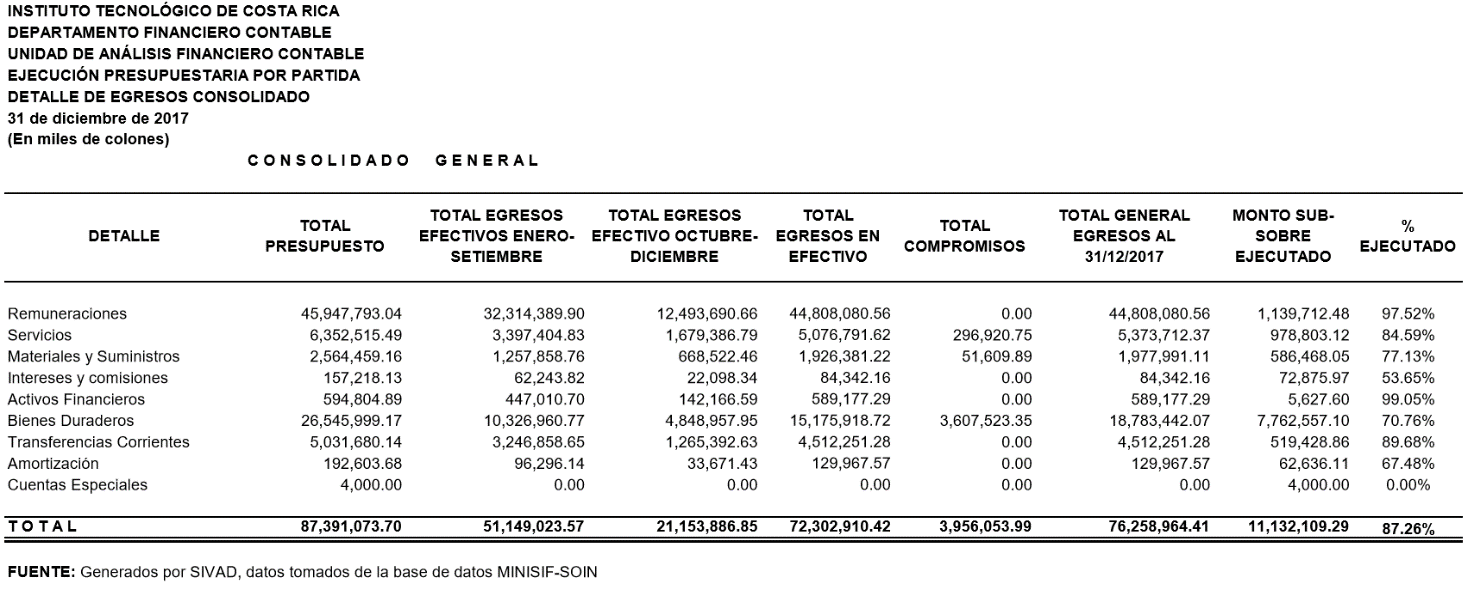 Estas partidas por programa, nos permite observar lo siguiente:Materiales y suministros con una ejecución del 77,13%; Un 58% es ejecutado por Docencia.  Algunas de las subpartidas que están subejecutadas son: (Productos Químicos y conexos 37,11% (92,974.84 presupuestado y gastado 34,503.08); Combustible 6.% (57 millones presupuestados y gastados 3,5); Productos farmacéuticos 11% (638.960 presupuestado y gastado 73.970) y otros materiales de construcción 5% ( 1,250.800 presupuestado y gastado 64.990)) Un 58% es ejecutado por la VIE.  Algunas de las subpartidas que están subejecutadas son: (combustibles y lubricantes 20% (60,929.40 presupuestado y gastado 12,528.420); otros útiles y materiales diversos 21% (116,709.66 presupuestado y gastado 25,077.91) , productos de cartón y papel 24% (20,510.87 presupuestado y gastado 4,976.55); otros materiales 2% (73 millones presupuestado y gastado 2 millones)Servicios con una ejecución del 70% VIE. Algunas de las subpartidas que están subejecutadas son (Telecomunicación 44% (1,701.10 presupuestado y gastado 935.91); impresión 35% (126,611.56 presupuestado y gastado 44,597.14); servicios jurídicos 36% (11,850.00 presupuestado y gastado  4,275.98); servicios de apoyo 60 % (213,763.41 presupuestado y gastado 128,904.93);  transporte dentro del país 20% (16,420.04   presupuestado y   gastado  3,304.21) y   viáticos   56%  (63,418.46 presupuestado y gastado 35,805.51).Bienes duraderos con un 70,76%; Un 67% ejecutado por la VIE y  Un 79% ejecutado por la Docencia (por ejemplo: la subpartida de equipo de oficina logró una ejecución del 55%); Un 58% ejecutado por San Carlos (algunas de las subpartidas que están subejecutadas son equipo de oficina 36%, vías de comunicación 11%, otra construcción 18% (433 millones se gastaron 78 millones)En cuanto al egreso por proyecto.  El siguiente listado de proyectos presentan una muy baja ejecución.En cuanto a la partida de remuneración, la Comisión de Planificación y Administración la está revisando aparte.SE ACUERDA:Solicitar a la Administración lo siguiente:a.1.	Un análisis por Programa donde se justifique las razones por las cuales logró menos de un 90% de ejecución y un plan que detalle las acciones para mejorar la ejecución del presupuesto del 2018.a.2.	Presentar una propuesta de Disposiciones de Ejecución 2018, con el fin de mejorar los resultados para el 2018.a.3.	Solicitar un informe, de las razones de la ejecución del 2017, en los siguientes proyectos.Solicitar a la Administración presentar esta información a más tardar un mes calendario a partir de la aprobación de esta propuesta. Comunicar.  ACUERDO FIRME.Palabras Clave: Plan – presupuesto – egresos – partidas – proyectosOficina Asesoría Legal Auditoría Interna (Notificado a la Secretaria vía correo electrónico)Comunicación y Mercadeo Centro de Archivo y ComunicacionesarsPara:Dr. Julio Calvo Alvarado, RectorDr. Humberto Villalta, Vicerrector de AdministraciónIng. Luis Paulino Méndez, Vicerrector de DocenciaDra. Paola Vega, Vicerrectora de Investigación y Extensión Dra. Claudia Madrizova, Vicerrectora de Vida Estudiantil y Servicios Académicos Dr. Edgardo Vargas, Director Sede Regional San CarlosMáster Ronald Bonilla, Director a.i. Centro Académico de San JoséDr. Roberto Pereira, Director Centro Académico de AlajuelaMáster Roxana Jiménez, Directora Centro Académico de LimónMAU. Tatiana Fernández Directora Oficina de Planificación Institucional De: Máster Ana Damaris Quesada Murillo, Directora EjecutivaConsejo InstitucionalInstituto Tecnológico de Costa RicaFecha:07 de febrero de 2018Asunto:Sesión Ordinaria No. 3055, Artículo 11, del 07 de febrero de 2018.  Revisión del comportamiento de los egresos del ITCR, según Ejecución Presupuestaria 2017PROGRAMATOTAL PRESUPUESTOTOTAL GENERAL EGRESOS AL 31/12/2017MONTO SUB-SOBRE EJECUTADO% EJECUTADOADMINISTRACIÓN 24 717 958,3519 884 643,304 833 315,0580,45%DOCENCIA39 235 211,0035 192 456,484 042 754,5289,70%VIESA7 968 421,807 706 951,75261 470,0596,72%VIE 7 435 624,586 358 677,181 076 947,4085,52%SEDE SAN CARLOS8 033 857,887 116 235,45917 622,4388,58%PROYECTO%MENOS DEL 20%Reserva 1.5 contrapartida Fondos Mixtos 51.20Reserva Fondos Mixtos 86 millones 0DATIC 855 millones y se gastó 33 millones4Centros de Formación Humanística 12Revista comunicación 20MENOS DEL 50%Sistema de matrícula 58 millones y se gastó 16 millones28Centro Transferencia Zona Sur 20 %  22 millones y gasto 4 mill20Trabajo Comunal  22Proyectos de Desarrollo de la VIC. ADM. 30Área docencia ciencias naturales 44 millones y gastó 14 millones32Servicio Bibliotecario SC 36Programa Sostenibilidad y Excel37Fondo de proyectos estudiantiles 5 millones presupuestados y 1,8 gastados38Centro Académico Institucional 42MENOS DEL 70%Partidas Institucionales SC  659 millones presupuestado y gastado 368 millones56PROYECTO%MENOS DEL 20%Reserva 1.5 contrapartida Fondos Mixtos 51.20Reserva Fondos Mixtos 86 millones 0DATIC 855 millones y se gastó 33 millones4Centros de Formación Humanística 12Revista comunicación 20MENOS DEL 50%Sistema de matrícula 58 millones y se gastó 16 millones28Centro Transferencia Zona Sur 20 %  22 millones y gasto 4 mill20Trabajo Comunal  22Proyectos de Desarrollo de la VIC. ADM. 30Área docencia ciencias naturales 44 millones y gastó 14 millones32Servicio Bibliotecario SC 36Programa Sostenibilidad y Excel37Fondo de proyectos estudiantiles 5 millones presupuestados y 1,8 gastados38Centro Académico Institucional 42MENOS DEL 70%Partidas Institucionales SC  659 millones presupuestado y gastado 368 millones56ci.  Secretaría del Consejo Institucional